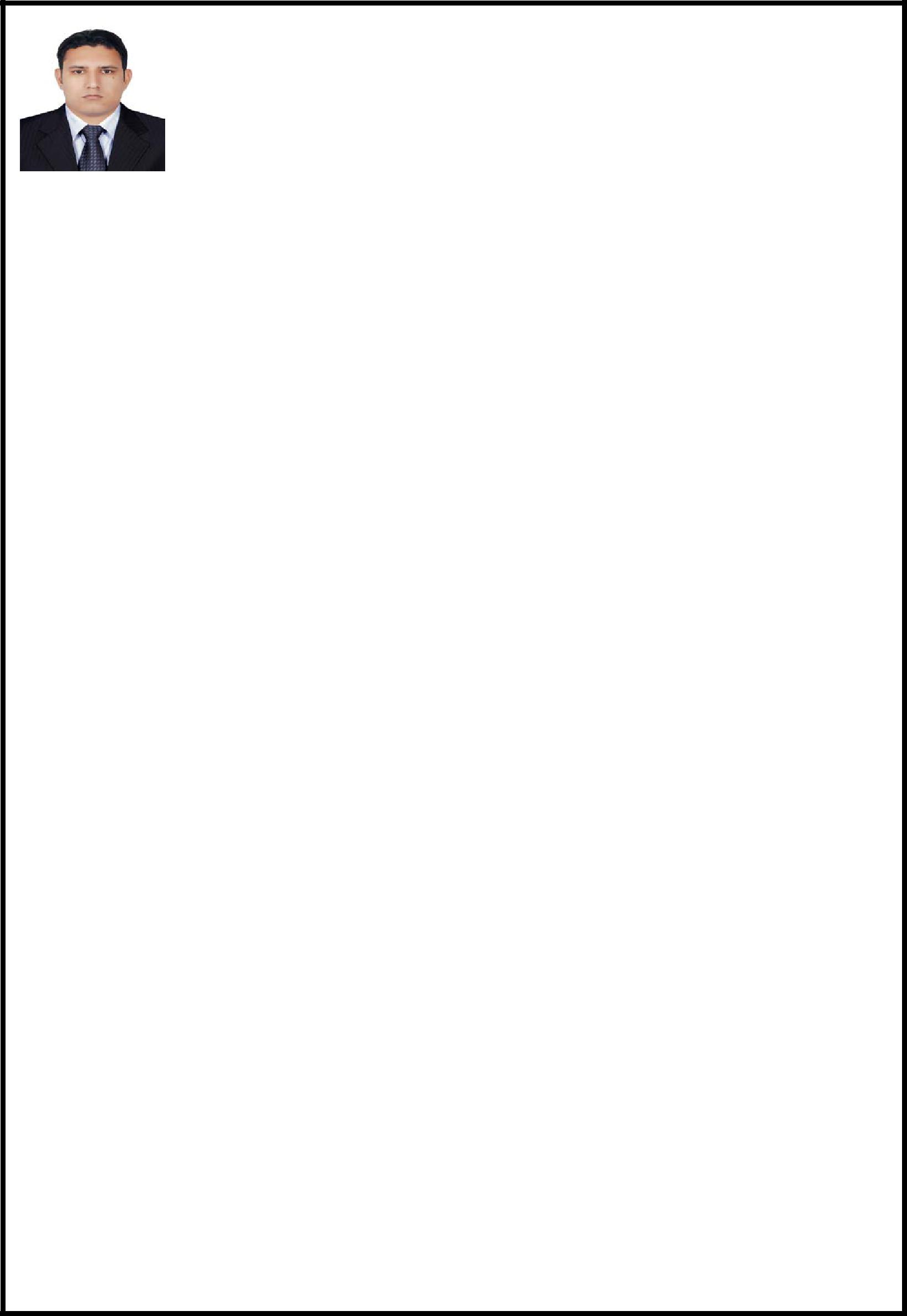 SUKHWINDERSukhwinder-391965@2freemail.com A result oriented & performance driven professional, in quest of assignments in Project Management / Designing / Drafting with a leading organization of high reputePROFILE SUMMARYDesignation – BIM ModelerMechanical Drafting + BIM ModelingJan. 2008 to Nov.13 with Ramtech Software Solutions Pvt. Ltd., Dubai as Senior CAD Draftsman .From Jan’2014 to Oct. 2015 with Al Habtoor Specon, Dubai as Senior CAD Draftsman.From Nov’2015 to Till Date with Reliance Contracting Company as a Bim Modeler.Designed HVAC shop drawings for various Residential, Commercial, Industrial and High-rise buildingsRole:Highlight:	Successfully achieved the targets in the stipulated timeframeEDUCATIONDiploma in Mechanical Engg. with 76% in 200711 years of experience in UAE11 years of experience in UAEProject ManagementProject ManagementDesigning / DraftingDesigning / DraftingHVAC OperationsQuality ManagementQuality ManagementLiaison & CoordinationLiaison & CoordinationDocumentationNew Networking SkillsNew Networking SkillsKey Account ManagementKey Account ManagementLeadership SkillsPresently associated with Reliance Contracting Company as a BIM CoordinatorPresently associated with Reliance Contracting Company as a BIM CoordinatorPresently associated with Reliance Contracting Company as a BIM CoordinatorPresently associated with Reliance Contracting Company as a BIM CoordinatorAble to comprehend the message of the developers for which the sketch is being preparedAble to comprehend the message of the developers for which the sketch is being preparedAble to comprehend the message of the developers for which the sketch is being preparedAble to comprehend the message of the developers for which the sketch is being preparedUnderstand the instructions of the employers and suggest changes or alterations that are to be included in a projectUnderstand the instructions of the employers and suggest changes or alterations that are to be included in a projectUnderstand the instructions of the employers and suggest changes or alterations that are to be included in a projectUnderstand the instructions of the employers and suggest changes or alterations that are to be included in a projectUnderstand the instructions of the employers and suggest changes or alterations that are to be included in a projectUnderstand the instructions of the employers and suggest changes or alterations that are to be included in a projectUnderstand the instructions of the employers and suggest changes or alterations that are to be included in a projectUnderstand the instructions of the employers and suggest changes or alterations that are to be included in a projectalong with architect and engineersSkilled in developing detailed drawing for project in coordination with internal & external departmentsSkilled in developing detailed drawing for project in coordination with internal & external departmentsSkilled in developing detailed drawing for project in coordination with internal & external departmentsSkilled in developing detailed drawing for project in coordination with internal & external departmentsExpertise in providing comprehensive HVAC system design / plans, layouts, working drawings, construction details toExpertise in providing comprehensive HVAC system design / plans, layouts, working drawings, construction details toExpertise in providing comprehensive HVAC system design / plans, layouts, working drawings, construction details toExpertise in providing comprehensive HVAC system design / plans, layouts, working drawings, construction details toensure execution of projects within time and budgeted parametersensure execution of projects within time and budgeted parametersensure execution of projects within time and budgeted parametersDistinction in working on various projects likeDistinction in working on various projects likeAn effective communicator with strong decision making, analytical and problem solving skillsAn effective communicator with strong decision making, analytical and problem solving skillsAn effective communicator with strong decision making, analytical and problem solving skillsAn effective communicator with strong decision making, analytical and problem solving skillsOceana Movenpick Hotel and Abu Dhabi AirportOceana Movenpick Hotel and Abu Dhabi AirportCORE COMPETENCIESCORE COMPETENCIESOverseeing complete drafting operations in coordination with internal & external departmentsOverseeing complete drafting operations in coordination with internal & external departmentsOverseeing complete drafting operations in coordination with internal & external departmentsOverseeing complete drafting operations in coordination with internal & external departmentsProvided drawings for projects of major clients needed for construction of buildingProvided drawings for projects of major clients needed for construction of buildingProvided drawings for projects of major clients needed for construction of buildingProvided drawings for projects of major clients needed for construction of buildingMaintained records & blueprints of city plan layouts for future reference of engineersMaintained records & blueprints of city plan layouts for future reference of engineersMaintained records & blueprints of city plan layouts for future reference of engineersMaintained records & blueprints of city plan layouts for future reference of engineersMaintained records & blueprints of city plan layouts for future reference of engineersMaintained records & blueprints of city plan layouts for future reference of engineersMaintained records & blueprints of city plan layouts for future reference of engineersMaintained records & blueprints of city plan layouts for future reference of engineersLooking after on-site activities to ensure completion of task within the cost parameters and effective resourceLooking after on-site activities to ensure completion of task within the cost parameters and effective resourceLooking after on-site activities to ensure completion of task within the cost parameters and effective resourceLooking after on-site activities to ensure completion of task within the cost parameters and effective resourceutilization to maximize the outputExecuting projects involving scoping and execution within cost & time parameters; coordinating for project activities,Executing projects involving scoping and execution within cost & time parameters; coordinating for project activities,Executing projects involving scoping and execution within cost & time parameters; coordinating for project activities,Executing projects involving scoping and execution within cost & time parameters; coordinating for project activities,drawing & specifications with clients as per client specificationsdrawing & specifications with clients as per client specificationsdrawing & specifications with clients as per client specificationsDesigning and implementing stringent systems, detailed design and ensuring high quality standards during all theDesigning and implementing stringent systems, detailed design and ensuring high quality standards during all theDesigning and implementing stringent systems, detailed design and ensuring high quality standards during all theDesigning and implementing stringent systems, detailed design and ensuring high quality standards during all thestages of projectSteering the successful rollout of projects with accountability of defining scope, setting timelines, analyzingSteering the successful rollout of projects with accountability of defining scope, setting timelines, analyzingSteering the successful rollout of projects with accountability of defining scope, setting timelines, analyzingSteering the successful rollout of projects with accountability of defining scope, setting timelines, analyzingrequirements, prioritizing tasks and identifying dependencies as per pre-set budgetsrequirements, prioritizing tasks and identifying dependencies as per pre-set budgetsrequirements, prioritizing tasks and identifying dependencies as per pre-set budgetsrequirements, prioritizing tasks and identifying dependencies as per pre-set budgetsSupervising all construction activities including providing technical inputs for methodologies and coordinating withSupervising all construction activities including providing technical inputs for methodologies and coordinating withSupervising all construction activities including providing technical inputs for methodologies and coordinating withSupervising all construction activities including providing technical inputs for methodologies and coordinating withsite management functionsWORK EXPERIENCEAccountable for overseeing various functions entailing preparing shop drawings, first level checking of detaileddrawings & shop drawings, etc.Instrumental in preparation of Technical Information Enquiry (TIE)Major Projects:Major Projects:Major Projects:1)ProjectTitle:   Al Jewan Tower Abu DhabiTitle:   Al Jewan Tower Abu DhabiTitle:   Al Jewan Tower Abu DhabiDesignation:Designation:Designation:Bim Modeler2)Client  :Client  :ADAC (Abu Dhabi Airport Company)2)Project Title:Project Title:Project Title:Abu Dhabi AirportDesignation:Designation:Designation:Mechanical DraughtsmanoResponsibilities:Responsibilities:Responsibilities:oDrafted the following:Drafted the following:Drafted the following:Drafted the following:oHVAC shop drawings, Service Drawings (CSDs) as well coordination with other MEP servicesHVAC shop drawings, Service Drawings (CSDs) as well coordination with other MEP servicesHVAC shop drawings, Service Drawings (CSDs) as well coordination with other MEP servicesHVAC shop drawings, Service Drawings (CSDs) as well coordination with other MEP servicesoDuct cross sectionDuct cross sectionDuct cross sectionDuct cross section3)Equipment and grille schedulesEquipment and grille schedulesEquipment and grille schedulesEquipment and grille schedules3)Project Title:Project Title:Project Title:Oceana Move ‘N’ Pick HotelDescription:Description:Description:17th Floor Residential cum Commercial Building with 3 Basement FloorResponsibilities:Responsibilities:Responsibilities:oDrafted the following:Drafted the following:Drafted the following:Drafted the following:oHVAC shop drawings, Service Drawings (CSDs) as well coordination with other MEP servicesHVAC shop drawings, Service Drawings (CSDs) as well coordination with other MEP servicesHVAC shop drawings, Service Drawings (CSDs) as well coordination with other MEP servicesHVAC shop drawings, Service Drawings (CSDs) as well coordination with other MEP servicesoDuct cross sectionDuct cross sectionDuct cross sectionDuct cross sectionEquipment and grille schedulesEquipment and grille schedulesEquipment and grille schedulesEquipment and grille schedulesoProject TitleProject TitleProject TitlePalm Jumeirah, Gateway TowersoResponsibilities:Responsibilities:Responsibilities:oDevelopment of the following:Development of the following:Development of the following:Development of the following:oRouting for HVAC services like ducting, chilled water supply, return, etc.Routing for HVAC services like ducting, chilled water supply, return, etc.Routing for HVAC services like ducting, chilled water supply, return, etc.Routing for HVAC services like ducting, chilled water supply, return, etc.oSectional drawings of HVAC and obtain approval for the same from consultantSectional drawings of HVAC and obtain approval for the same from consultantSectional drawings of HVAC and obtain approval for the same from consultantSectional drawings of HVAC and obtain approval for the same from consultantoSectional drawings of HVAC and obtain approval for the same from consultantSectional drawings of HVAC and obtain approval for the same from consultantSectional drawings of HVAC and obtain approval for the same from consultantSectional drawings of HVAC and obtain approval for the same from consultantoDrawings and maintained CAD standards & color codes as per the consultant guidelinesDrawings and maintained CAD standards & color codes as per the consultant guidelinesDrawings and maintained CAD standards & color codes as per the consultant guidelinesDrawings and maintained CAD standards & color codes as per the consultant guidelines4)Quantities of HVAC servicesQuantities of HVAC servicesQuantities of HVAC servicesQuantities of HVAC services4)Project TitleProject TitleProject TitleDaman Building at the DIFCoDescription:Description:Description:59th Floor Residential & Hotel Building with 5 Basement Floor Responsibilities:oDrafted theDrafted thefollowing:following:oHVAC Water Supply Drainage Shop drawings, Service Drawings (CSDs) as well coordination with other MEPHVAC Water Supply Drainage Shop drawings, Service Drawings (CSDs) as well coordination with other MEPHVAC Water Supply Drainage Shop drawings, Service Drawings (CSDs) as well coordination with other MEPHVAC Water Supply Drainage Shop drawings, Service Drawings (CSDs) as well coordination with other MEPoservicesservicesoCross sectionCross sectionCross sectionoEquipment and grille schedulesEquipment and grille schedulesEquipment and grille schedulesEquipment and grille schedulesoManaged & maintained several AutoCAD files, blocks and external reference files for streamlining operationsManaged & maintained several AutoCAD files, blocks and external reference files for streamlining operationsManaged & maintained several AutoCAD files, blocks and external reference files for streamlining operationsManaged & maintained several AutoCAD files, blocks and external reference files for streamlining operationsInstrumental in modifying various drawings as per the revisions based on architectural, structural and mechanicalInstrumental in modifying various drawings as per the revisions based on architectural, structural and mechanicalInstrumental in modifying various drawings as per the revisions based on architectural, structural and mechanicalInstrumental in modifying various drawings as per the revisions based on architectural, structural and mechanicaldrawings in an effective mannerdrawings in an effective mannerdrawings in an effective mannerdrawings in an effective mannerIT SKILLSoOperating Systems:Operating Systems:MS Office, Windows 95, 98 and 2000MS Office, Windows 95, 98 and 2000MS Office, Windows 95, 98 and 2000oPackages:AutoCAD 2014,2016 & RevitAutoCAD 2014,2016 & RevitAutoCAD 2014,2016 & RevitoPERSONAL DETAILSDate of Birth:Date of Birth:4th December, 19874th December, 19874th December, 1987Languages Known:Languages Known:English, Hindi and PunjabiEnglish, Hindi and PunjabiEnglish, Hindi and PunjabiEnglish, Hindi and Punjabi